Урок Царство БактериипОЯСНИТЕЛЬНАЯ ЗАПИСКА К УРОКУТехнологическая карта урокаЛитература1.А.А. Плешаков, Н.И. Сонин. Биология. Введение в биологию. 5 кл.: учеб. для общеобразоват. учреждений – 2-е изд. – М.:Дрофа, 2013 г. C. 60-63.2.Тайны природы: Пособие для учащихся 5-7 классов/сост. Т.С. Сухова, В.И. Строганов. – М.: Вентана-Графф, 2001 г. C.140-147.3.Чайкина М.И. Бактерии //Биология. Первое сентября. - 2012. - №10. - C. 20-25.4.Саркисова И.И. Приемы педагогической техники для развития универсальных учебных действий//справочник заместителя директора школы. – 2012. -№9. C.34-38.5.https://yandex.ru/images/search?p=2&text=%D0%B1%D0%B0%D0%BA%D1%82%D0%B5%D1%80%D0%B8%D0%B8%20%D1%84%D0%BE%D1%80%D0%BC%D1%8B&img_url=http%3A%2F%2Fbibl.com.ua%2Fpars_docs%2Frefs%2F4%2F3145%2F3145_html_m45c9124d.png&pos=88&rpt=simage6.http://wapp.website/tehnika-refleksii7.http://xn--i1abbnckbmcl9fb.xn--p1ai/%D1%81%D1%82%D0%B0%D1%82%D1%8C%D0%B8/632285/Приложение 1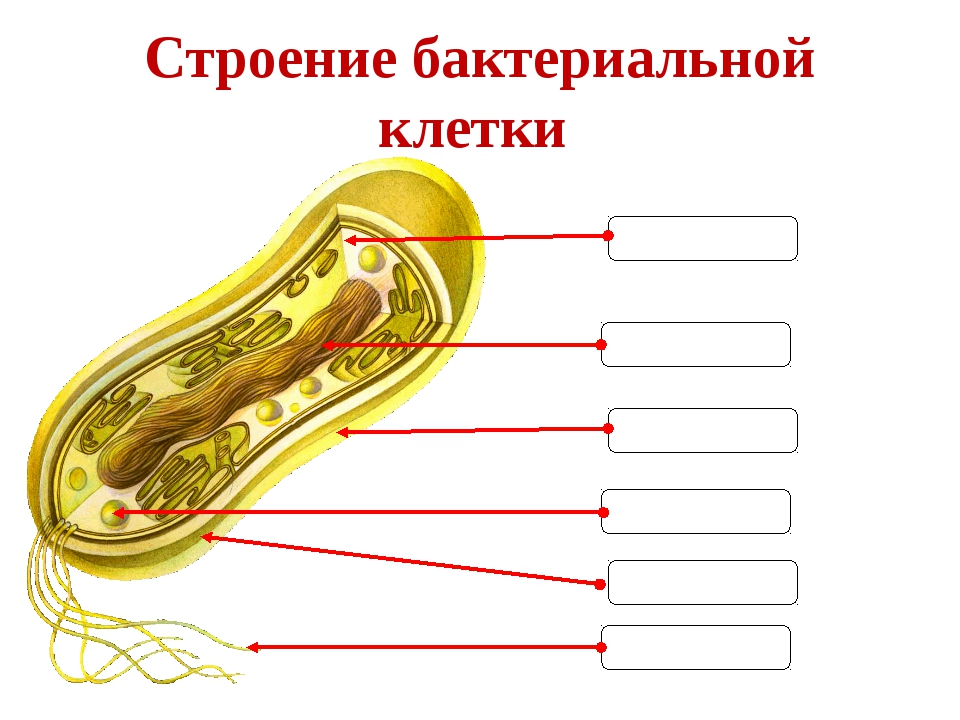 Приложение 2ИнструкцияОбщая часть для всех групп1. Выберите командира группы, который будет выступать с результатами работы.2. Прочитайте текст.3. Назовите его.Составьте план текста.1 группа- Пользуясь описанием строения бактерий, предложите схему строения клетки.- Охарактеризуйте различные формы строения бактериальных клеток, изображенные на рисунках используя только прилагательные.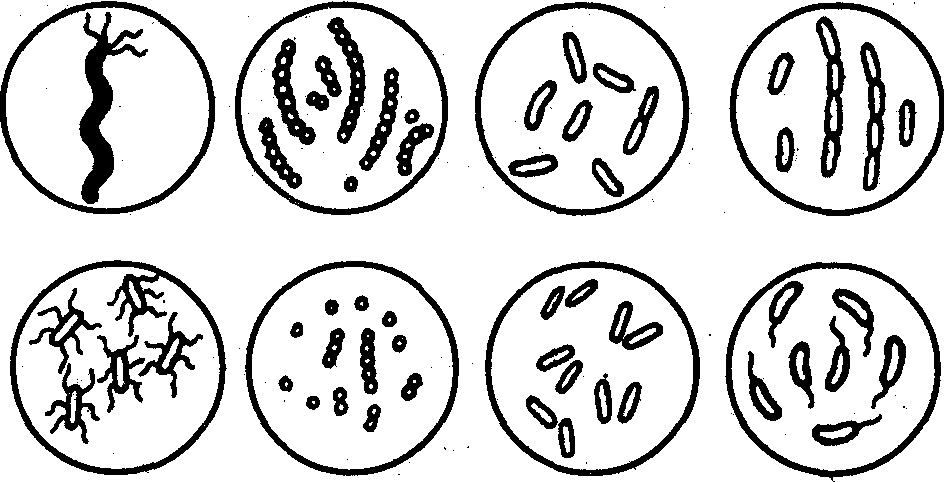 2 группа- Изобразите в виде схемы процесс размножения бактерий.- Какие условия являются благоприятными для размножения бактерий? Изобразите эти условия в виде символов, подобных символам на ярлыках одежды.3 группа- Сформулируйте и запишите определение “Спора – это…”.- Какие условия являются неблагоприятными для бактерий? Изобразите этикетку антибактериального мыла с указанием символов этих условий.Приложение 3Техника «Рефлексивная мишень»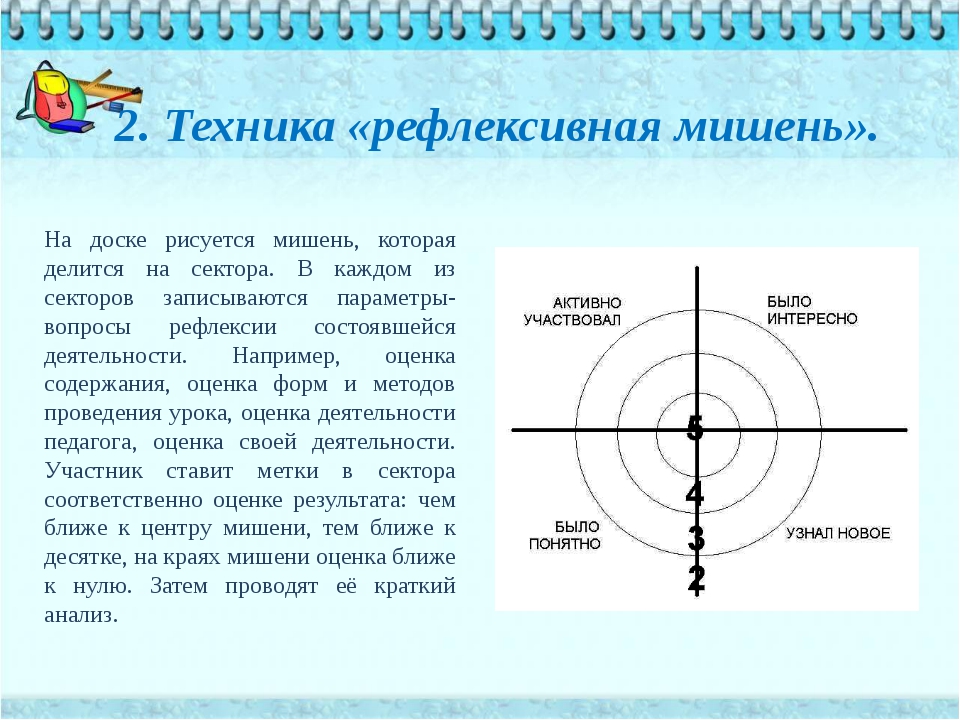 Педагогические 
цели, задачиСпособствовать ознакомлению с особенностью строения и жизнедеятельности бактерий; выяснению значения бактерий в природе и для человека; содействовать формированию умений и навыков работы с научной литературой, формулировать и решать проблемы, проводить простейшие эксперименты; создать условия для развития творческих и коммуникативных способностей обучающихсяТип и вид урокаТип – комбинированный. Вид – изучение и первичное закрепление новых знанийПланируемые 
результаты (предметные)Приобретение опыта использования методов биологической науки и проведения несложных биологических экспериментов для изучения живых организмов и человека, проведения экологического мониторинга в окружающей
средеЛичностные 
результатыПроявляют сформированность познавательных интересов и мотивов, направленных на изучение живой природы, интеллектуальных умений (доказывать, строить рассуждения, анализировать, делать выводы)Ключевые 
компетенцииЦенностно-смысловая (ценностные ориентиры ученика, его способность видеть и понимать окружающий мир, ориентироваться в нем); образовательная (формирование умений самостоятельно ставить цели исследования, определять задачи и поэтапно двигаться к достижению результата); учебно-познавательная (самостоятельная познавательная деятельность); личностное самосовершенствование (освоение способов интеллектуального саморазвития, формирование культуры мышления)Метапредметные результатыОвладевают составляющими исследовательской и проектной деятельности, включая умения видеть проблему, ставить вопросы, выдвигать гипотезы, давать определения понятиям, классифицировать, наблюдать, проводить эксперименты, делать выводы и заключения, структурировать материал, объяснять, доказывать, защищать свои идеи; умеют работать с разными источниками биологической информации: находить биологическую информацию в различных источниках (тексте учебника, научно-популярной литературе, биологических словарях и справочниках), анализировать и оценивать информациюПонятия 
и терминыБактерии. Общая характеристика царства. Многообразие бактерий. Роль и значение бактерий в природе и жизни
человека. Бактерии – возбудители заболеваний. Меры профилактики заболеваний, вызываемых бактериямиХарактеристика 
основных видов 
деятельности 
обучающихсяНазывают признаки царства Бактерии. Приводят примеры полезных для человека бактерий и бактерий-паразитов. Используют знания о бактериях в повседневной жизни. Объясняют необходимость соблюдения санитарных правил в школе и домаПрограммаБиология. 5–11 классы : программы / И. Н. Пономарева [и др.]. – М. : Вентана-Граф, 2015.УчебникСухова, Т. С. Биология. 5–6 классы : учебник для учащихся общеобразоват. организаций / Т. С. Сухова, В. И. Строганов. – М. : Вентана-Граф, 2015.Этапы 
урокаФормы, методы, методические 
приемыДеятельность учителяДеятельность обучающихсяДеятельность обучающихсяПриемыконтроляЭтапы 
урокаФормы, методы, методические 
приемыДеятельность учителяосуществляемые 
действияформируемые универсальные 
учебные действия 
(УУД)ПриемыконтроляI. Организационный моментФронтальная форма работы. Словесные методы. Методические приемы: слово учителя, беседаПриветствует обучающихся.– Скажите, какие правила нужно соблюдать, чтобы урок прошел эффективно.Проверяет готовность к урокуПриветствуют учителя. Отвечают на вопросы. Организуют свое рабочее местоЛ.: имеют положительную мотивацию к изучению предметаОрганизация рабочего места. Психологическая и эмоциональная готовность к урокуII. Постановка учебной задачиФронтальная форма работы. Словесные методы. Методический прием: слово учителяПредлагает для определения темы урока отгадать загадку:1)  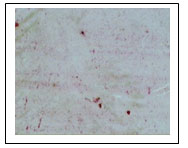 2) Задает вопросы:- К какому царству относят данные организмы?- Можно ли тело данных организмов назвать клеткой? Почему?- Какие особенности строения бактерий вы заметили?- С помощью каких методов можно изучать данные организмы?- Где обитают данные организмы?- Как называется биологическая наука, изучающая бактерии?- Как получили данный микропрепарат? Предложите способ получения микропрепарата в школьной лаборатории. С какими трудностями мы встретимся при изготовлении микропрепарата?- Есть ли бактерии в организме человека? Как можно это доказать?                           (Бактерии.)Предлагает сформулировать учебную задачу урока3. Определяет (в процессе диалога) ключевые слова урока и записывает их на доске.Рассматривают микропрепарат, вступают в диалог; вспоминают царства живой природы, особенности строения клетки, отмечают повсеместность распространения бактерий, их маленькие размеры, называют науку бактериологию, предлагают варианты изготовления микропрепарата, предполагают наличие бактерий в организме человека, используя личностный опыт, называют болезнетворные бактерии.Определяют ключевые слова урока: бактерии, микроорганизмы, бактериология, болезнетворные бактерии.Р.: принимают учебную задачу, сформулированную вместе с учителем.Л.: эмоционально воспринимают загадку; проявляют познавательный интересЗагадкаIII. Усвоение новых знаний и способов действийФронтальная, индивидуальная формы работы. Объяснительно-иллюстративный, исследовательский методы. Методические приемы: рассказ учителя, работа с рисунком, сообщения1. История изучения бактерий 2. Строение и жизнедеятельность бактерий (приложение 1) а) Форма бактерий;б) строение бактерий;в) сравнение бактериальной
и растительной клеток;г) распространение;д) способы питания;е) размножение;ж) половой процесс;и) образование спор.3. Роль бактерий для человека
и в природе Слушают учителя,
работают с рисунком; структурируют знания.Выступают с сообщениями «Роль бактерий для
человека», «Роль бактерий в природе» (см. ресурсный материал)П.: используют рисунок для получения информации; классифицируют объекты, просматривают мультфильм  о бактериях(https://www.youtube.com/watch?v=_0WOaENpc60)Р.: выполняют учебные действия в громкоречевой
и умственной форме.Л.: выражают положительное отношение к процессу познания: проявляют внимание,удивление, желание больше узнатьНаблюдение за деятельностью обучающихся, сообщенияIV. Закрепление знаний и способов действийГрупповая форма работы. 1.Раздает произвольно вырезанные из бумаги фигуры фруктов (груши, яблоки, персики) – формирует группы сменного состава по названию фрукта.2. Раздает текст (материал приложение 2).3. Раздает инструкции к групповой работе.Занимают места в группах, работают в группах, согласно инструкции.П.: анализируют результаты элементарных исследований.К.: умеют работать в группеРабота в группах.V. РефлексияФронтальная форма работы. Словесные методы. Методический прием: беседаДает задание обучающимся выявить положительные и отрицательные результаты своей работы на уроке, предлагает осмыслить свои действия на уроке
и дать самооценку техника «рефлексивная мишень»(приложение 3)Отвечают на вопросыР.: проявляют открытость
в осмыслении своих действий и самооценке; прогнозируют способы саморегуляции и сотрудничества; анализируют эмоциональные состояния, полученные от успешной (неуспешной) деятельности.Л.: оценивают собственную учебную деятельность: свои достижения, причины неудачУстный опросVI. Информация о домашнем заданииФронтальная форма работы. Словесные методы. Методический прием: сообщение учителяОбеспечивает понимание цели домашнего задания. Комментирует задания и вопросы:§ 31, вопросы и заданияВоспринимают задание, уточняютР.: принимают цель, содержание и способы выполнения домашнего заданияВыполнение заданий